КАРАР                                              № 7                          ПОСТАНОВЛЕНИЕ«31»  ғинуар 2019 й.                                                        «31» января 2019 г.О мерах пожарной безопасности на территории сельского поселения Акмурунский сельсовет в зимний пожароопасный период 2018-2019 годовВ соответствии с Федеральным законом от 06.10.2003 № 131-ФЗ «Об общих принципах организации местного самоуправления в Российской Федерации», Федеральным законом от 21.12.1994 № 69-ФЗ «О пожарной безопасности», в целях предупреждения пожаров в связи с наступлением зимнего пожароопасного периода, администрация сельского поселения Акмурунский сельсовет постановляет:1. Утвердить План мероприятий по обеспечению пожарной безопасности на территории сельского поселения Акмурунский  сельсовет в зимний пожароопасный период 2018-2019 годов. (Приложение 1).2. Определить состав оперативного штаба и организовать их работу (Приложение 2).3. Провести корректировку списка лиц, относящихся к категории «группа риска», многодетных семей и инвалидов, а также других социально опасных граждан на территории поселения.4. Руководителям организаций, находящихся на территории поселения, рекомендовать провести проверки технического состояния подведомственных объектов с целью приведения их в готовность к работе в условиях зимы, особое внимание уделить безопасности людей, состоянию эвакуационных выходов и путей эвакуации, состоянию систем отопления и электросилового хозяйства, соблюдению в зданиях и помещениях противопожарного режима. Провести внеплановые инструктажи по соблюдению мер пожарной безопасности в зимний пожароопасный период.5. Организовать пропаганду мер пожарной безопасности в зимний пожароопасный период путем распространения листовок в местах массового пребывания людей. Определить порядок вызова экстренных служб в населенных пунктах, не имеющих телефонной связи.6. Провести проверку состояния источников противопожарного водоснабжения на территории поселения. Принять меры к обозначению пожарных гидрантов, устройству незамерзающих прорубей на водоёмах, а также обеспечению подъездов к ним.7. Повысить требовательность к своевременной расчистке дорог к населенным пунктам и по улицам в зимнее время.8. Контроль за выполнением настоящего постановления оставляю за собой.Глава сельского поселенияАкмурунский сельсоветМР Баймакский район РБ:                                                                    Абубакиров М.АПриложение № 1 к постановлениюадминистрации сельского поселенияАкмурунский сельсоветот 31.01.2019 № 7ПЛАНмероприятий по обеспечению пожарной безопасности на территории сельского поселения Акмурунский сельсовет в зимний пожароопасный период 2018-2019 годовПриложение № 2к постановлению администрациисельского поселенияАкмурунский сельсоветот 31.01.2019 г. № 7Составкомиссии по обеспечению пожарной безопасности на территориисельского поселения Акмурунский сельсоветБАШКОРТОСТАН РЕСПУБЛИКАҺЫ   БАЙМАК РАЙОНЫ МУНИЦИПАЛЬ  РАЙОНЫНЫҢ АКМОРОН АУЫЛ   СОВЕТЫ АУЫЛ БИЛӘМӘҺЕ  ХӘКИМИӘТЕ453676,Баймаҡкрайоны,Акморон ауылы, Ленин урамы,41 тел.:8(34751) 4-33-67;  E-mail.:akmur-sp@yandex.ru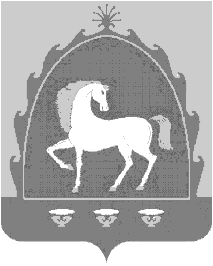 РЕСПУБЛИКА БАШКОРТОСТАН  АДМИНИСТРАЦИЯ СЕЛЬСКОГО ПОСЕЛЕНИЯ АКМУРУНСКИЙ                            СЕЛЬСОВЕТ МУНИЦИПАЛЬНОГО  РАЙОНА БАЙМАКСКИЙ РАЙОН453676,РБ,Баймакский район, с.Акмурун, ул.Ленина,41 тел.:8(34751) 4-33-67; E-mail.:akmur-sp@yandex.ru№ п/пНаименование мероприятийДата и место проведенияОтветственные1Корректировка списка лиц, относящихся к категории «группа риска», многодетные семьи, инвалидыЯнварьУправ. делами 2Расчистка дорог и подъездных путейянварь-мартГлава сельского поселения3Проверка состояния источников противопожарного водоснабжения на территории поселения.Принять меры к обозначению пожарных гидрантов, устройству незамерзающих прорубей на водоёмах, а также обеспечению подъездов к нимянварь-мартГлава сельского поселения4Организовать работу по распространению листовок в местах массового пребывания людей (магазины, учреждения культуры, и т.п.)В течении года по мере необходимостиИнспектор ВУС,руководители организаций5Провести обходы лиц, относящихся к категории «группа риска», многодетных семей, инвалидов и других социальноопасных граждан и провести инструктажи по соблюдению мер пожарной безопасности в зимний пожароопасный период январьАктив села6Провести инструктивные совещания по вопросам обеспечения и исполнения мер пожарной безопасности Январь, мартГлава сельского поселения,руководители организаций, 7Встреча с населением по вопросам разъяснения требований пожарной безопасности в жилье и порядка действий в случае возникновения пожараЯнварь-мартГлава сельского поселения8Определить порядок вызова экстренных служб в населенных пунктах, не имеющих телефонной связиянварьГлава сельского поселения,Управляющий делами10Организовать проверки технического состояния подведомственных объектов с целью приведения их в готовность к работе в условиях зимы, особое внимание уделить безопасности людей, состоянию эвакуационных выходов и путей эвакуации, состоянию систем отопления и электросилового хозяйства, соблюдению в зданиях и помещениях противопожарного режимаянварьГлава поселения, управляющий делами, руководители организаций11Обеспечить координацию проведения проверок состояния безопасности объектов газового хозяйства, обслуживающего газорегуляторные и газораспределительные пункты, внутридомовое и внутриквартирное оборудование.постоянноГлава сельского поселения12Организовать  обучение и работу старост в сельских населенных пунктах с принятием соответствующих нормативно-правовых актов, при этом наделив их полномочиями по осуществлению предупреждений и профилактики пожаров.Глава сельского поселения Абубакиров Марс АхсановичГлава СП, председатель комиссииМахмутов Рамиль Минибаевичуправляющий делами сельсовета, заместитель председателя комиссииБайчурин Рафит РафкатовичВодительПатрушев Сергей Васильевичстароста с.АкмурунЮнусбаева Муршида Мухаметовнастароста д.СайгафарЯнбердин Рим Сулемановичстароста д.КараталАрсланбаев Шамиль Сахеевичстароста д.АктауМухамедьяров Аскат Халяфовичстароста д.Верхнемамбетово